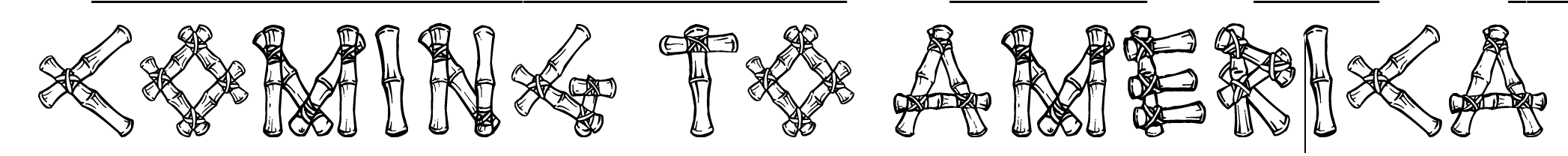 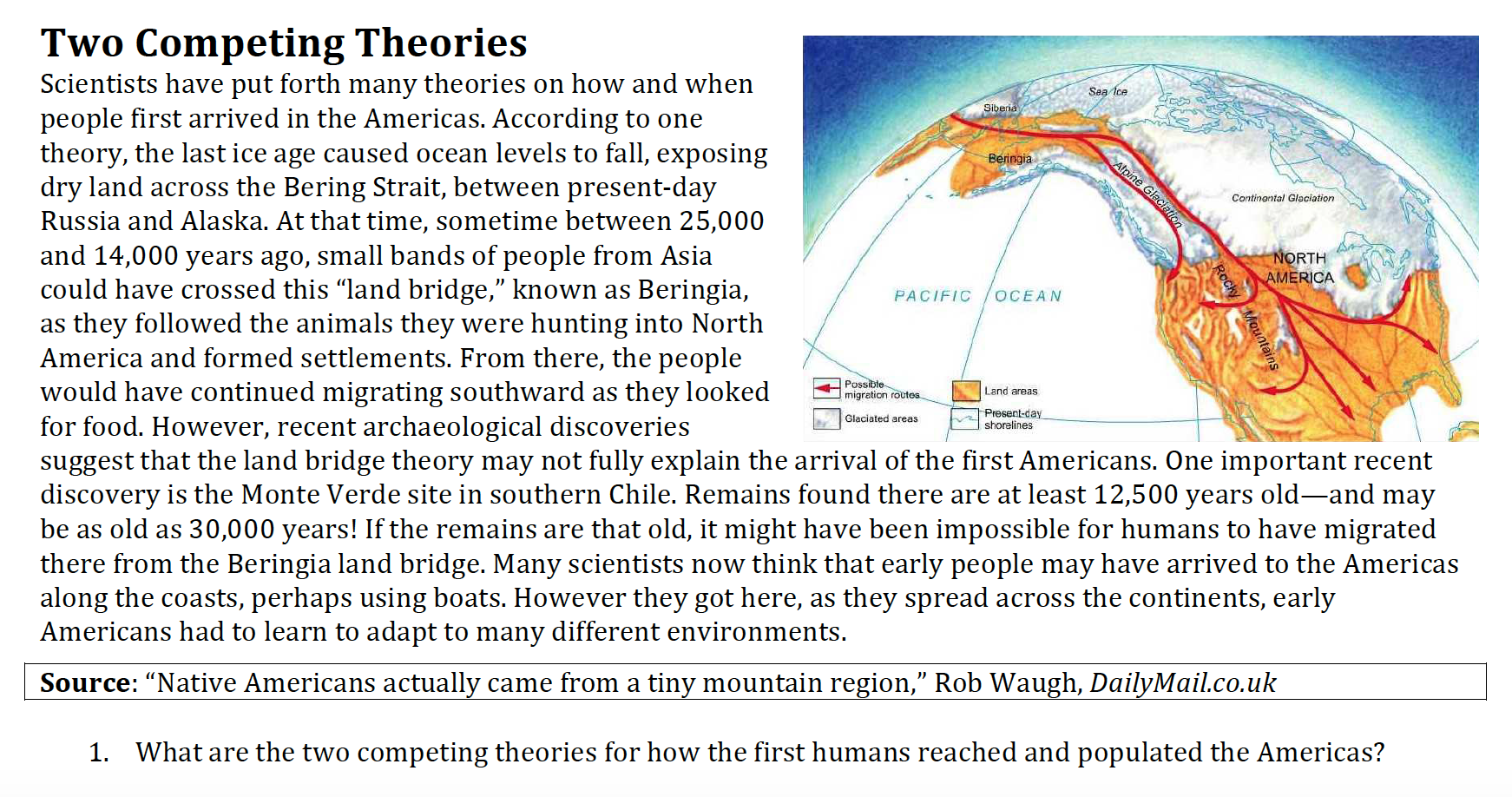 What are the two competing theories for how the first humans reached and populated the Americas? Explain.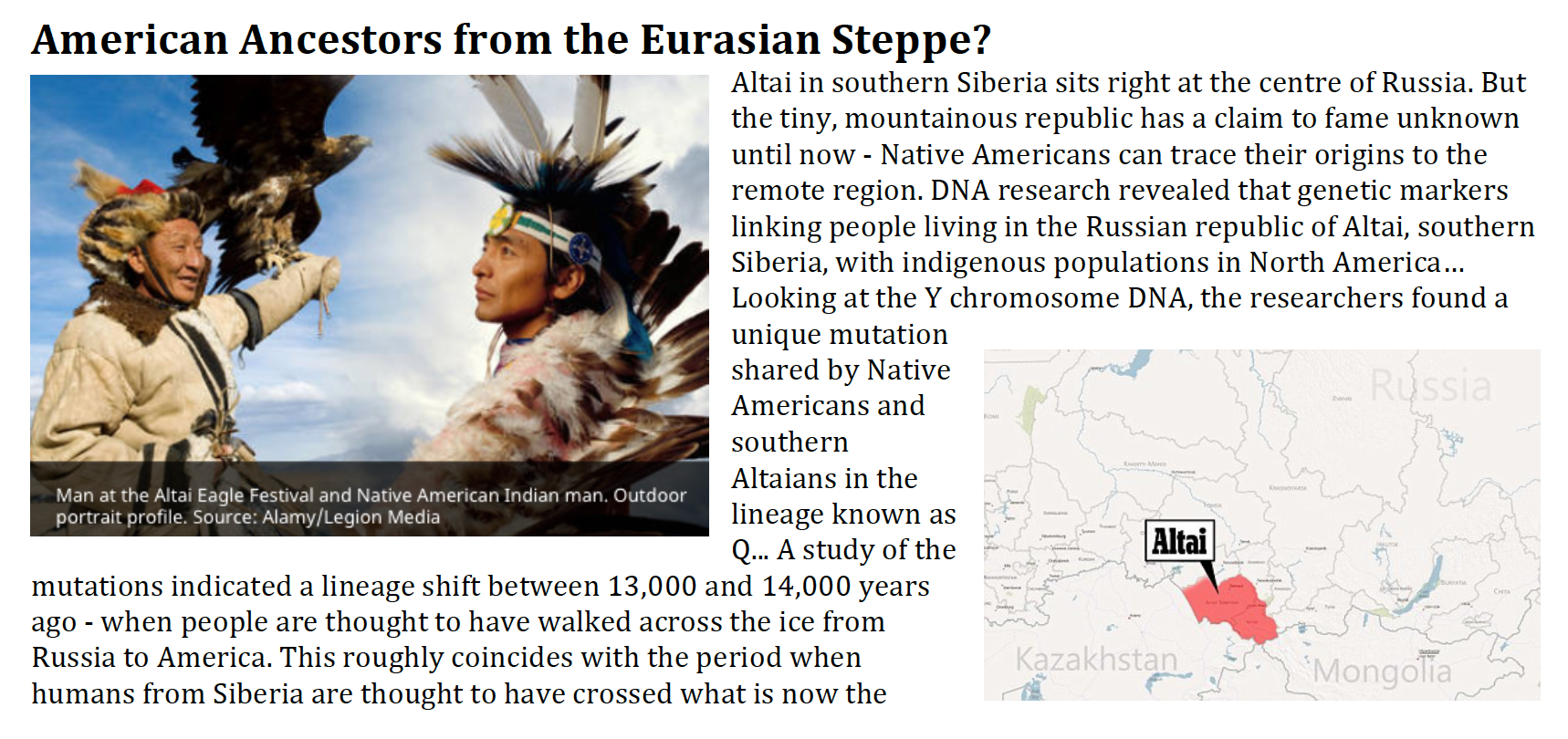 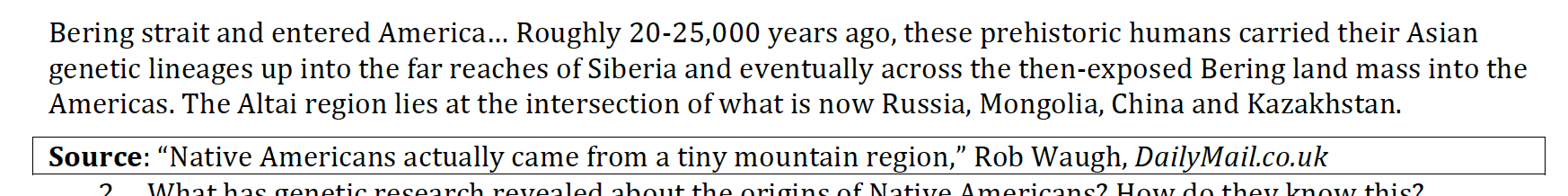 What has genetic research revealed about the origins of Native Americans? How do they know this?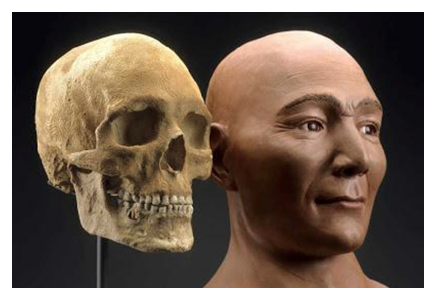 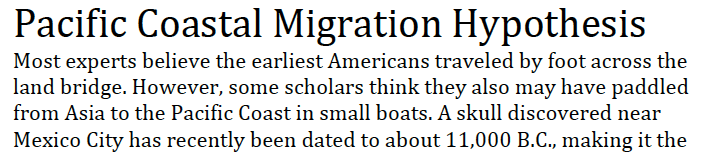 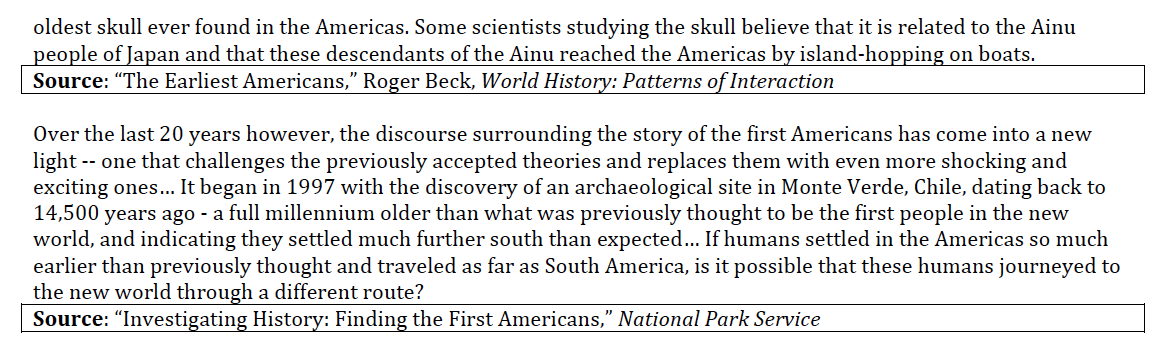 How have archeological discoveries cast doubt on the Ice Free Corridor Hypothesis? Describe the discoveries and the reasons why they do not line up with the hypothesis.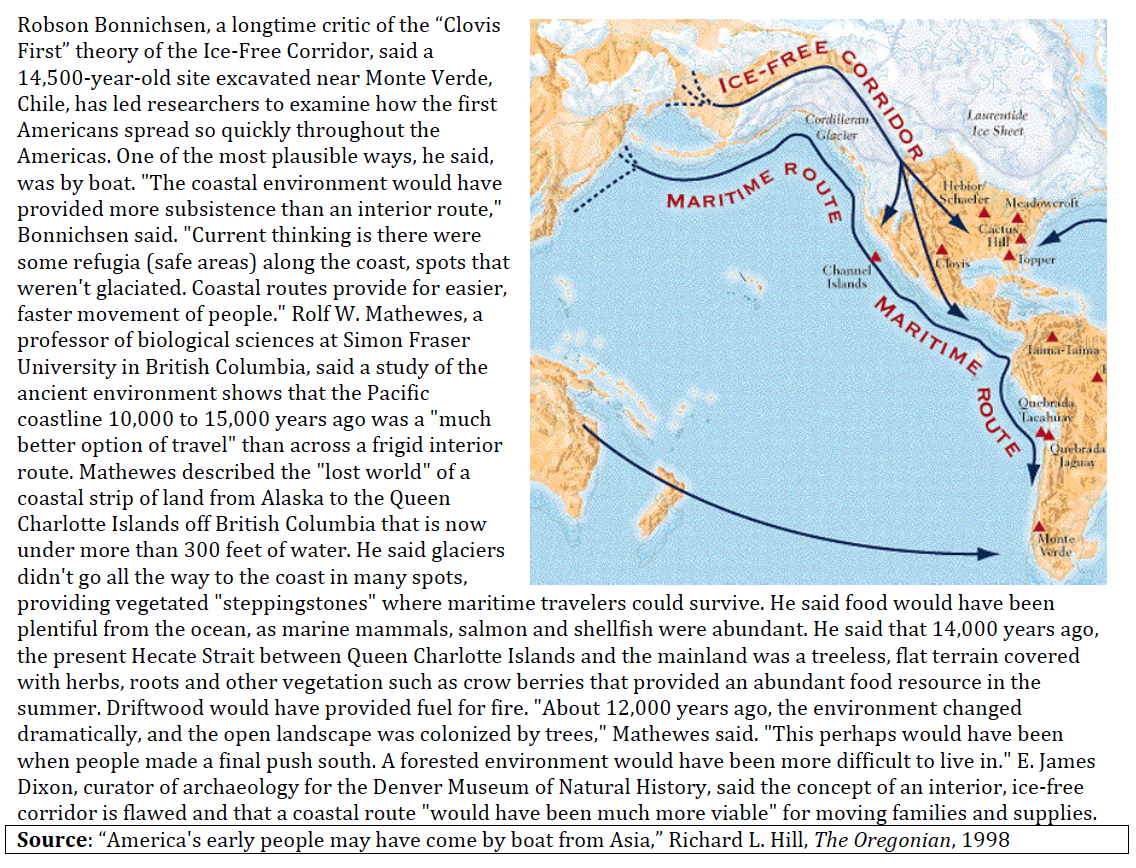 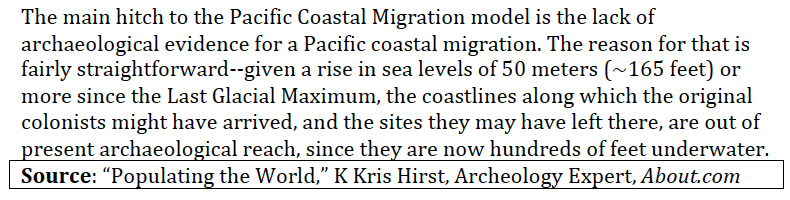 